Hvis projektet ikke er færdigt, hvad er så årsagen?RAPPORTERINGSKRAV OG DOKUMENTATIONModtagere af District Grant er ansvarlige for at rapportere om anvendelsen af tilskudsmidler til Distriktets Foundation-udvalg senest den 1. december 2020.Hvor mange rotarianere deltog i projektet?Hvis en samarbejdende organisation var involveret, hvad var dens rolle?Hvor mange ikke-rotarianere får gavn af dette projekt?Vedhæft evt. billeder fra projektet.Er der sendt PR til Månedsbrev, Facebook, aviser og andre: Distriktet er forpligtet til at udtage enkelte af de afsluttede District Grants til revision.I den forbindelse skal kvitteringer/kopier af kvitteringer for alle udgifter indsendes. Der kan kræves yderligere dokumentation. I vil blive underrettet, hvis jeres projekt bliver udtaget.Bemærk: Rotary Foundation kræver, at alle kvitteringer og bilag skal opbevares i mindst 5 år.Med min underskrift bekræfter jeg, at oplysningerne i denne rapport efter min bedste overbevisning er korrekte og nøjagtige, og at DG-tilskuddet kun blev brugt til det godkendte projekt i henhold til formålet.Underskrift:	____________	_____________Navn:		Funktion:	Klubpræsident	ProjektansvarligDenne rapport sendes pr. e-mail af klubpræsidenten til Foundation-udvalget i Distrikt 1440,
Stewardship formand Hans Pinnerup Nielsen, e-mail: hanspinnerupnielsen@gmail.com tlf.: 2425 6154Marts 2020 ver. 1-5Klubbens afsluttende rapport District Grants 2019-20Klubbens afsluttende rapport District Grants 2019-20Klubbens afsluttende rapport District Grants 2019-20Klubbens afsluttende rapport District Grants 2019-20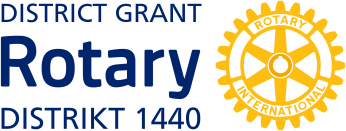 Dato:Projektnavn:Rotary Klub:Er projektet afsluttet ifølge projektplanen:Klubpræsident:Skal DG-tilskuddet hel/delvis returneres?Projektansvarlig:(kun ét klubmedlem)UDGIFTSOPGØRELSEUDGIFTSOPGØRELSEUDGIFTSOPGØRELSEUDGIFTSOPGØRELSEUDGIFTSOPGØRELSEUdgift til:BeløbValutaBeløb i DKKBudget i DKKUdgifter totalt:Udgifter totalt:Udgifter totalt: